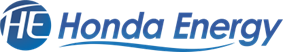 Honda Energy inicia as obras de expansão em seu parque eólico 
A Honda Energy, subsidiária da Honda Automóveis do Brasil, avança em seu compromisso ambiental e inicia as obras para a expansão do parque eólico da marca, localizado na cidade de Xangri-Lá, Rio Grande do Sul. Com a construção de mais uma torre, ampliando para dez o número de aerogeradores, a Honda Energy passa a suprir a demanda energética de sua segunda fábrica de automóveis, em Itirapina (SP), assegurando que a produção da marca no Brasil seja suprida, em sua totalidade, com energia limpa e renovável. A previsão é que as obras de construção civil e a instalação do aerogerador, fabricado pela Vestas, sejam concluídas no segundo semestre de 2020. Com uma potência de geração cerca de 23% superior, o novo aerogerador (modelo V136 – 3,8 MW) é mais alto e possui um maior diâmetro das pás, se comparado aos modelos atuais, com longitude de 68 metros. Em seu ponto mais alto, o conjunto alcançará 180 metros de altura.Alinhado aos esforços para a concretização de uma sociedade livre de carbono, a Honda Energy alcançou, no último ano, o marco de 69 mil MWh de energia gerada. Em cinco anos desde sua inauguração, o projeto contabiliza mais de 366 mil MWh de energia limpa produzida, o que permitiu a produção sustentável de mais de 640 mil automóveis e evitou a emissão de 30 mil toneladas de CO2. Sobre a Honda EnergyLocalizado na cidade de Xangri-Lá (RS), o parque eólico Honda Energy conta com nove aerogeradores, resultando em uma capacidade total de 27,7MW. Em uso pleno, o empreendimento alcança a geração de 85.000 MWh/ano.Os equipamentos estão entre os maiores do Brasil. As torres têm 94 metros de altura e o ponto mais alto do conjunto alcança 150 metros. As 27 pás, por sua vez, possuem o comprimento de 55 metros e peso de 15 toneladas cada.A energia proveniente da Honda Energy supre a demanda energética da unidade de Sumaré, no interior de São Paulo, onde estão localizados a fábrica de automóveis, o Centro de Pesquisa & Desenvolvimento de Automóveis e o escritório sede da marca. A estrutura atende ainda o escritório administrativo da empresa em São Paulo (SP).Sobre a Honda no Brasil: Em 1971, a Honda iniciava no Brasil as vendas de suas primeiras motocicletas importadas. Cinco anos depois, era inaugurada a fábrica da Moto Honda da Amazônia, em Manaus, de onde saiu a primeira CG, até hoje o veículo mais vendido do Brasil. De lá para cá, a unidade produziu mais de 24 milhões de motos, além de quadriciclos e de motores estacionários que formam a linha de Produtos de Força da Honda no País, também composta por motobombas, roçadeiras, geradores, entre outros. Para facilitar o acesso aos produtos da marca, em 1981 nasceu o Consórcio Honda, hoje a maior administradora de consórcios do mercado nacional, que faz parte da estrutura da Honda Serviços Financeiros, também composta pela Seguros Honda e o Banco Honda. Dando continuidade à trajetória de crescimento, em 1992 chegavam ao Brasil os primeiros automóveis Honda importados. Em 1997, a Honda Automóveis do Brasil iniciava a produção do Civic, em Sumaré (SP), de onde já saíram mais de 1,9 milhão de veículos. A segunda planta de automóveis da marca, construída na cidade de Itirapina (SP), concentrará, a partir de 2021, toda produção dos modelos locais, enquanto a unidade de Sumaré se consolidará como centro de produção de motores e componentes, desenvolvimento de automóveis, estratégia e gestão dos negócios do grupo Honda. Durante esses anos a empresa também inaugurou Centros Educacionais de Trânsito, de Treinamento Técnico, de Distribuição de Peças e de Pesquisa & Desenvolvimento. Estruturou uma rede de concessionárias hoje composta por aproximadamente 1.100 endereços. Em 2014, em uma iniciativa inédita no segmento, a Honda inaugurou seu primeiro parque eólico do mundo, na cidade de Xangri-Lá (RS). O empreendimento supre toda a demanda de energia elétrica da fábrica de automóveis e dos escritórios das cidades de Sumaré e São Paulo, reduzindo os impactos ambientais das operações da empresa. Em 2015, a Honda Aircraft Company anunciou a expansão das vendas do HondaJet, o jato executivo mais avançado do mundo, para o Brasil. Saiba mais em www.honda.com.br e www.facebook.com/HondaBRAssessoria de ImprensaMellina de Carvalho Agostinho
(19) 3864-7441 / (11) 98558-0228mellina_agostinho@honda.com.brTassia Rodrigues(19) 3864-7147 / (11) 98468-0416tassia_rodrigues@honda.com.br